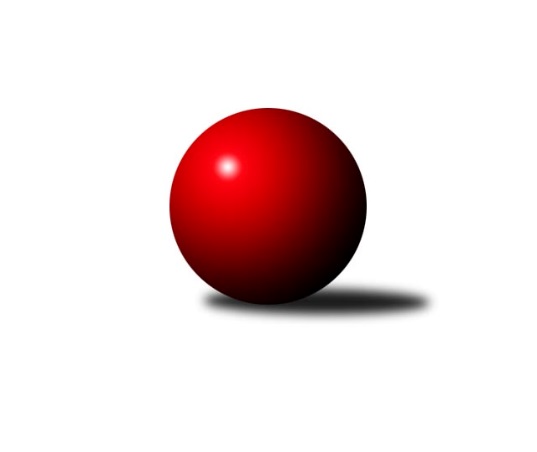 Č.9Ročník 2018/2019	3.5.2024 Krajský přebor MS 2018/2019Statistika 9. kolaTabulka družstev:		družstvo	záp	výh	rem	proh	skore	sety	průměr	body	plné	dorážka	chyby	1.	TJ VOKD Poruba ˝A˝	9	9	0	0	59.0 : 13.0 	(70.0 : 38.0)	2484	18	1723	762	40.8	2.	TJ Unie Hlubina˝B˝	9	7	0	2	46.5 : 25.5 	(67.0 : 41.0)	2422	14	1685	737	37.6	3.	TJ Sokol Bohumín˝C˝	9	6	0	3	39.0 : 33.0 	(52.5 : 55.5)	2343	12	1670	672	55.3	4.	KK Lipník nad Bečvou ˝A˝	9	4	2	3	38.5 : 33.5 	(54.5 : 53.5)	2463	10	1729	734	54	5.	TJ Spartak Bílovec ˝A˝	9	4	1	4	42.5 : 29.5 	(64.0 : 44.0)	2471	9	1707	764	39.1	6.	TJ Sokol Sedlnice ˝B˝	9	4	1	4	37.5 : 34.5 	(51.0 : 57.0)	2405	9	1690	716	45.7	7.	TJ Sokol Dobroslavice ˝A˝	9	4	0	5	38.0 : 34.0 	(59.5 : 48.5)	2425	8	1674	751	38.3	8.	TJ Nový Jičín ˝A˝	9	3	1	5	29.0 : 43.0 	(45.5 : 62.5)	2355	7	1655	700	43.7	9.	KK Minerva Opava ˝B˝	9	3	0	6	27.0 : 45.0 	(51.5 : 56.5)	2393	6	1680	713	44.3	10.	TJ Horní Benešov ˝D˝	9	2	2	5	27.0 : 45.0 	(47.5 : 60.5)	2347	6	1670	677	53.2	11.	TJ VOKD Poruba ˝B˝	9	2	1	6	26.0 : 46.0 	(42.5 : 65.5)	2351	5	1648	704	55.3	12.	Kuželky Horní Benešov	9	2	0	7	22.0 : 50.0 	(42.5 : 65.5)	2374	4	1665	709	49Tabulka doma:		družstvo	záp	výh	rem	proh	skore	sety	průměr	body	maximum	minimum	1.	TJ VOKD Poruba ˝A˝	5	5	0	0	36.0 : 4.0 	(42.0 : 18.0)	2497	10	2545	2428	2.	TJ Sokol Bohumín˝C˝	5	5	0	0	31.0 : 9.0 	(40.5 : 19.5)	2442	10	2568	2400	3.	TJ Sokol Sedlnice ˝B˝	4	4	0	0	26.5 : 5.5 	(32.0 : 16.0)	2477	8	2530	2429	4.	TJ Spartak Bílovec ˝A˝	4	3	1	0	25.5 : 6.5 	(36.0 : 12.0)	2590	7	2660	2540	5.	TJ Nový Jičín ˝A˝	5	3	1	1	25.0 : 15.0 	(35.5 : 24.5)	2407	7	2439	2359	6.	TJ Unie Hlubina˝B˝	4	3	0	1	22.0 : 10.0 	(32.0 : 16.0)	2473	6	2532	2446	7.	TJ Horní Benešov ˝D˝	4	2	2	0	21.0 : 11.0 	(31.0 : 17.0)	2535	6	2571	2502	8.	TJ Sokol Dobroslavice ˝A˝	5	3	0	2	24.0 : 16.0 	(36.0 : 24.0)	2330	6	2437	2263	9.	KK Lipník nad Bečvou ˝A˝	5	3	0	2	22.5 : 17.5 	(34.0 : 26.0)	2391	6	2483	2284	10.	KK Minerva Opava ˝B˝	5	3	0	2	22.0 : 18.0 	(36.0 : 24.0)	2492	6	2554	2446	11.	Kuželky Horní Benešov	4	2	0	2	15.0 : 17.0 	(22.5 : 25.5)	2531	4	2585	2482	12.	TJ VOKD Poruba ˝B˝	4	1	0	3	10.0 : 22.0 	(14.0 : 34.0)	2309	2	2352	2247Tabulka venku:		družstvo	záp	výh	rem	proh	skore	sety	průměr	body	maximum	minimum	1.	TJ VOKD Poruba ˝A˝	4	4	0	0	23.0 : 9.0 	(28.0 : 20.0)	2470	8	2624	2395	2.	TJ Unie Hlubina˝B˝	5	4	0	1	24.5 : 15.5 	(35.0 : 25.0)	2412	8	2505	2302	3.	KK Lipník nad Bečvou ˝A˝	4	1	2	1	16.0 : 16.0 	(20.5 : 27.5)	2481	4	2572	2384	4.	TJ VOKD Poruba ˝B˝	5	1	1	3	16.0 : 24.0 	(28.5 : 31.5)	2360	3	2476	2216	5.	TJ Sokol Dobroslavice ˝A˝	4	1	0	3	14.0 : 18.0 	(23.5 : 24.5)	2449	2	2535	2352	6.	TJ Sokol Bohumín˝C˝	4	1	0	3	8.0 : 24.0 	(12.0 : 36.0)	2318	2	2447	2185	7.	TJ Spartak Bílovec ˝A˝	5	1	0	4	17.0 : 23.0 	(28.0 : 32.0)	2441	2	2541	2370	8.	TJ Sokol Sedlnice ˝B˝	5	0	1	4	11.0 : 29.0 	(19.0 : 41.0)	2391	1	2528	2295	9.	KK Minerva Opava ˝B˝	4	0	0	4	5.0 : 27.0 	(15.5 : 32.5)	2369	0	2422	2335	10.	TJ Nový Jičín ˝A˝	4	0	0	4	4.0 : 28.0 	(10.0 : 38.0)	2342	0	2417	2271	11.	Kuželky Horní Benešov	5	0	0	5	7.0 : 33.0 	(20.0 : 40.0)	2342	0	2410	2316	12.	TJ Horní Benešov ˝D˝	5	0	0	5	6.0 : 34.0 	(16.5 : 43.5)	2309	0	2386	2259Tabulka podzimní části:		družstvo	záp	výh	rem	proh	skore	sety	průměr	body	doma	venku	1.	TJ VOKD Poruba ˝A˝	9	9	0	0	59.0 : 13.0 	(70.0 : 38.0)	2484	18 	5 	0 	0 	4 	0 	0	2.	TJ Unie Hlubina˝B˝	9	7	0	2	46.5 : 25.5 	(67.0 : 41.0)	2422	14 	3 	0 	1 	4 	0 	1	3.	TJ Sokol Bohumín˝C˝	9	6	0	3	39.0 : 33.0 	(52.5 : 55.5)	2343	12 	5 	0 	0 	1 	0 	3	4.	KK Lipník nad Bečvou ˝A˝	9	4	2	3	38.5 : 33.5 	(54.5 : 53.5)	2463	10 	3 	0 	2 	1 	2 	1	5.	TJ Spartak Bílovec ˝A˝	9	4	1	4	42.5 : 29.5 	(64.0 : 44.0)	2471	9 	3 	1 	0 	1 	0 	4	6.	TJ Sokol Sedlnice ˝B˝	9	4	1	4	37.5 : 34.5 	(51.0 : 57.0)	2405	9 	4 	0 	0 	0 	1 	4	7.	TJ Sokol Dobroslavice ˝A˝	9	4	0	5	38.0 : 34.0 	(59.5 : 48.5)	2425	8 	3 	0 	2 	1 	0 	3	8.	TJ Nový Jičín ˝A˝	9	3	1	5	29.0 : 43.0 	(45.5 : 62.5)	2355	7 	3 	1 	1 	0 	0 	4	9.	KK Minerva Opava ˝B˝	9	3	0	6	27.0 : 45.0 	(51.5 : 56.5)	2393	6 	3 	0 	2 	0 	0 	4	10.	TJ Horní Benešov ˝D˝	9	2	2	5	27.0 : 45.0 	(47.5 : 60.5)	2347	6 	2 	2 	0 	0 	0 	5	11.	TJ VOKD Poruba ˝B˝	9	2	1	6	26.0 : 46.0 	(42.5 : 65.5)	2351	5 	1 	0 	3 	1 	1 	3	12.	Kuželky Horní Benešov	9	2	0	7	22.0 : 50.0 	(42.5 : 65.5)	2374	4 	2 	0 	2 	0 	0 	5Tabulka jarní části:		družstvo	záp	výh	rem	proh	skore	sety	průměr	body	doma	venku	1.	TJ Horní Benešov ˝D˝	0	0	0	0	0.0 : 0.0 	(0.0 : 0.0)	0	0 	0 	0 	0 	0 	0 	0 	2.	TJ Spartak Bílovec ˝A˝	0	0	0	0	0.0 : 0.0 	(0.0 : 0.0)	0	0 	0 	0 	0 	0 	0 	0 	3.	TJ Unie Hlubina˝B˝	0	0	0	0	0.0 : 0.0 	(0.0 : 0.0)	0	0 	0 	0 	0 	0 	0 	0 	4.	TJ Sokol Bohumín˝C˝	0	0	0	0	0.0 : 0.0 	(0.0 : 0.0)	0	0 	0 	0 	0 	0 	0 	0 	5.	Kuželky Horní Benešov	0	0	0	0	0.0 : 0.0 	(0.0 : 0.0)	0	0 	0 	0 	0 	0 	0 	0 	6.	KK Minerva Opava ˝B˝	0	0	0	0	0.0 : 0.0 	(0.0 : 0.0)	0	0 	0 	0 	0 	0 	0 	0 	7.	TJ Sokol Dobroslavice ˝A˝	0	0	0	0	0.0 : 0.0 	(0.0 : 0.0)	0	0 	0 	0 	0 	0 	0 	0 	8.	TJ VOKD Poruba ˝A˝	0	0	0	0	0.0 : 0.0 	(0.0 : 0.0)	0	0 	0 	0 	0 	0 	0 	0 	9.	TJ Nový Jičín ˝A˝	0	0	0	0	0.0 : 0.0 	(0.0 : 0.0)	0	0 	0 	0 	0 	0 	0 	0 	10.	TJ Sokol Sedlnice ˝B˝	0	0	0	0	0.0 : 0.0 	(0.0 : 0.0)	0	0 	0 	0 	0 	0 	0 	0 	11.	TJ VOKD Poruba ˝B˝	0	0	0	0	0.0 : 0.0 	(0.0 : 0.0)	0	0 	0 	0 	0 	0 	0 	0 	12.	KK Lipník nad Bečvou ˝A˝	0	0	0	0	0.0 : 0.0 	(0.0 : 0.0)	0	0 	0 	0 	0 	0 	0 	0 Zisk bodů pro družstvo:		jméno hráče	družstvo	body	zápasy	v %	dílčí body	sety	v %	1.	Petr Oravec 	TJ VOKD Poruba ˝A˝ 	8	/	9	(89%)	14.5	/	18	(81%)	2.	Richard Štětka 	KK Lipník nad Bečvou ˝A˝ 	7	/	8	(88%)	12	/	16	(75%)	3.	Ladislav Petr 	TJ Sokol Sedlnice ˝B˝ 	7	/	9	(78%)	13	/	18	(72%)	4.	Milan Zezulka 	TJ Spartak Bílovec ˝A˝ 	6	/	6	(100%)	9	/	12	(75%)	5.	Martin Skopal 	TJ VOKD Poruba ˝A˝ 	6	/	7	(86%)	12	/	14	(86%)	6.	Petr Chodura 	TJ Unie Hlubina˝B˝ 	6	/	7	(86%)	12	/	14	(86%)	7.	Jakub Fabík 	TJ Spartak Bílovec ˝A˝ 	6	/	8	(75%)	13	/	16	(81%)	8.	Stanislav Sliwka 	TJ Sokol Bohumín˝C˝ 	6	/	8	(75%)	11	/	16	(69%)	9.	Martin Třečák 	TJ Sokol Dobroslavice ˝A˝ 	6	/	8	(75%)	10.5	/	16	(66%)	10.	Josef Hendrych 	KK Lipník nad Bečvou ˝A˝ 	6	/	8	(75%)	10	/	16	(63%)	11.	Jiří Kratoš 	TJ VOKD Poruba ˝A˝ 	6	/	8	(75%)	10	/	16	(63%)	12.	Michal Bezruč 	TJ VOKD Poruba ˝A˝ 	6	/	8	(75%)	10	/	16	(63%)	13.	Jaroslav Klus 	TJ Sokol Bohumín˝C˝ 	6	/	9	(67%)	12.5	/	18	(69%)	14.	Martin Koraba 	Kuželky Horní Benešov 	6	/	9	(67%)	11	/	18	(61%)	15.	Jan Míka 	TJ VOKD Poruba ˝A˝ 	6	/	9	(67%)	10.5	/	18	(58%)	16.	Antonín Fabík 	TJ Spartak Bílovec ˝A˝ 	6	/	9	(67%)	8.5	/	18	(47%)	17.	Filip Sýkora 	TJ Spartak Bílovec ˝A˝ 	5.5	/	8	(69%)	12	/	16	(75%)	18.	Rostislav Bareš 	TJ VOKD Poruba ˝A˝ 	5	/	5	(100%)	8	/	10	(80%)	19.	Pavel Krompolc 	TJ Unie Hlubina˝B˝ 	5	/	6	(83%)	8	/	12	(67%)	20.	Karel Kuchař 	TJ Sokol Dobroslavice ˝A˝ 	5	/	7	(71%)	8	/	14	(57%)	21.	Tomáš Binar 	TJ Spartak Bílovec ˝A˝ 	5	/	7	(71%)	8	/	14	(57%)	22.	Petr Hrňa 	TJ Nový Jičín ˝A˝ 	5	/	7	(71%)	7	/	14	(50%)	23.	Karel Ridl 	TJ Sokol Dobroslavice ˝A˝ 	5	/	8	(63%)	10.5	/	16	(66%)	24.	Vlastimila Kolářová 	KK Lipník nad Bečvou ˝A˝ 	5	/	8	(63%)	8	/	16	(50%)	25.	Tomáš Král 	KK Minerva Opava ˝B˝ 	5	/	9	(56%)	11.5	/	18	(64%)	26.	Jana Martínková 	KK Minerva Opava ˝B˝ 	5	/	9	(56%)	10	/	18	(56%)	27.	Michal Blažek 	TJ Horní Benešov ˝D˝ 	5	/	9	(56%)	10	/	18	(56%)	28.	Milan Pčola 	TJ VOKD Poruba ˝B˝ 	5	/	9	(56%)	8	/	18	(44%)	29.	Renáta Janyšková 	TJ Sokol Sedlnice ˝B˝ 	4.5	/	7	(64%)	8.5	/	14	(61%)	30.	Jaroslav Chvostek 	TJ Sokol Sedlnice ˝B˝ 	4.5	/	8	(56%)	9	/	16	(56%)	31.	Lumír Kocián 	TJ Sokol Dobroslavice ˝A˝ 	4	/	5	(80%)	9	/	10	(90%)	32.	Jan Žídek 	TJ Unie Hlubina˝B˝ 	4	/	6	(67%)	9	/	12	(75%)	33.	Josef Hájek 	TJ Unie Hlubina˝B˝ 	4	/	6	(67%)	8.5	/	12	(71%)	34.	Lukáš Trojek 	TJ VOKD Poruba ˝A˝ 	4	/	6	(67%)	5	/	12	(42%)	35.	Petr Číž 	TJ Sokol Dobroslavice ˝A˝ 	4	/	7	(57%)	9	/	14	(64%)	36.	Petr Hendrych 	KK Lipník nad Bečvou ˝A˝ 	4	/	7	(57%)	7	/	14	(50%)	37.	Jan Stuś 	TJ Sokol Bohumín˝C˝ 	4	/	7	(57%)	7	/	14	(50%)	38.	Jan Pospěch 	TJ Nový Jičín ˝A˝ 	4	/	8	(50%)	9	/	16	(56%)	39.	David Schiedek 	Kuželky Horní Benešov 	4	/	8	(50%)	7.5	/	16	(47%)	40.	Alfréd Hermann 	TJ Sokol Bohumín˝C˝ 	4	/	8	(50%)	5	/	16	(31%)	41.	David Juřica 	TJ Sokol Sedlnice ˝B˝ 	4	/	8	(50%)	4	/	16	(25%)	42.	Jiří Jedlička 	Kuželky Horní Benešov 	4	/	9	(44%)	10.5	/	18	(58%)	43.	Radek Chovanec 	TJ Nový Jičín ˝A˝ 	4	/	9	(44%)	7.5	/	18	(42%)	44.	Ivo Kovařík 	TJ Sokol Dobroslavice ˝A˝ 	3	/	5	(60%)	5	/	10	(50%)	45.	Zdeněk Žanda 	TJ Horní Benešov ˝D˝ 	3	/	6	(50%)	8	/	12	(67%)	46.	Václav Rábl 	TJ Unie Hlubina˝B˝ 	3	/	6	(50%)	7	/	12	(58%)	47.	Rostislav Kletenský 	TJ Sokol Sedlnice ˝B˝ 	3	/	6	(50%)	6	/	12	(50%)	48.	Vladimír Štacha 	TJ Spartak Bílovec ˝A˝ 	3	/	7	(43%)	5	/	14	(36%)	49.	Zdeněk Kment 	TJ Horní Benešov ˝D˝ 	3	/	7	(43%)	5	/	14	(36%)	50.	Eva Hradilová 	KK Lipník nad Bečvou ˝A˝ 	3	/	8	(38%)	9	/	16	(56%)	51.	Karel Kratochvíl 	KK Minerva Opava ˝B˝ 	3	/	8	(38%)	7	/	16	(44%)	52.	Pavel Plaček 	TJ Sokol Bohumín˝C˝ 	3	/	8	(38%)	5	/	16	(31%)	53.	Jaromír Hendrych 	TJ Horní Benešov ˝D˝ 	3	/	9	(33%)	7.5	/	18	(42%)	54.	Rostislav Sabela 	TJ VOKD Poruba ˝B˝ 	3	/	9	(33%)	7	/	18	(39%)	55.	Jaromír Martiník 	Kuželky Horní Benešov 	3	/	9	(33%)	6.5	/	18	(36%)	56.	Michal Hejtmánek 	TJ Unie Hlubina˝B˝ 	2.5	/	3	(83%)	5	/	6	(83%)	57.	Martin Sekanina 	KK Lipník nad Bečvou ˝A˝ 	2.5	/	7	(36%)	6	/	14	(43%)	58.	Jaroslav Klekner 	TJ VOKD Poruba ˝B˝ 	2	/	2	(100%)	4	/	4	(100%)	59.	Rudolf Riezner 	TJ Unie Hlubina˝B˝ 	2	/	2	(100%)	3.5	/	4	(88%)	60.	Pavel Marek 	TJ Unie Hlubina˝B˝ 	2	/	4	(50%)	5	/	8	(63%)	61.	Tomáš Rechtoris 	TJ Unie Hlubina˝B˝ 	2	/	4	(50%)	5	/	8	(63%)	62.	Libor Veselý 	TJ Sokol Dobroslavice ˝A˝ 	2	/	5	(40%)	4.5	/	10	(45%)	63.	Jiří Číž 	TJ VOKD Poruba ˝B˝ 	2	/	5	(40%)	4	/	10	(40%)	64.	Nikola Tobolová 	TJ Sokol Sedlnice ˝B˝ 	2	/	5	(40%)	4	/	10	(40%)	65.	Renáta Smijová 	KK Minerva Opava ˝B˝ 	2	/	6	(33%)	8	/	12	(67%)	66.	Radek Škarka 	TJ Nový Jičín ˝A˝ 	2	/	6	(33%)	4.5	/	12	(38%)	67.	Jana Stehlíková 	TJ Nový Jičín ˝A˝ 	2	/	6	(33%)	4	/	12	(33%)	68.	David Binar 	TJ Spartak Bílovec ˝A˝ 	2	/	7	(29%)	6	/	14	(43%)	69.	Marek Číž 	TJ VOKD Poruba ˝B˝ 	2	/	7	(29%)	5.5	/	14	(39%)	70.	Zdeněk Štohanzl 	KK Minerva Opava ˝B˝ 	2	/	7	(29%)	5	/	14	(36%)	71.	Zdeněk Hebda 	TJ VOKD Poruba ˝B˝ 	2	/	7	(29%)	2	/	14	(14%)	72.	Zdeněk Smrža 	TJ Horní Benešov ˝D˝ 	2	/	8	(25%)	7	/	16	(44%)	73.	Pavla Hendrychová 	TJ Horní Benešov ˝D˝ 	2	/	8	(25%)	5	/	16	(31%)	74.	Radim Bezruč 	TJ VOKD Poruba ˝B˝ 	2	/	9	(22%)	7	/	18	(39%)	75.	Miroslav Paloc 	TJ Sokol Bohumín˝C˝ 	2	/	9	(22%)	7	/	18	(39%)	76.	Michaela Tobolová 	TJ Sokol Sedlnice ˝B˝ 	1.5	/	7	(21%)	5.5	/	14	(39%)	77.	Nikolas Chovanec 	TJ Nový Jičín ˝A˝ 	1	/	1	(100%)	2	/	2	(100%)	78.	Gabriela Beinhauerová 	KK Minerva Opava ˝B˝ 	1	/	1	(100%)	2	/	2	(100%)	79.	Petr Kozák 	TJ Horní Benešov ˝D˝ 	1	/	1	(100%)	2	/	2	(100%)	80.	Michal Kudela 	TJ Spartak Bílovec ˝A˝ 	1	/	1	(100%)	1.5	/	2	(75%)	81.	Helena Martinčáková 	TJ VOKD Poruba ˝B˝ 	1	/	1	(100%)	1	/	2	(50%)	82.	Miroslav Petřek st.	TJ Horní Benešov ˝D˝ 	1	/	1	(100%)	1	/	2	(50%)	83.	Martin Švrčina 	TJ Horní Benešov ˝D˝ 	1	/	1	(100%)	1	/	2	(50%)	84.	Radmila Pastvová 	TJ Unie Hlubina˝B˝ 	1	/	1	(100%)	1	/	2	(50%)	85.	Jaroslav Hrabuška 	TJ VOKD Poruba ˝B˝ 	1	/	1	(100%)	1	/	2	(50%)	86.	Helena Hýžová 	TJ VOKD Poruba ˝B˝ 	1	/	1	(100%)	1	/	2	(50%)	87.	Jan Král 	KK Minerva Opava ˝B˝ 	1	/	2	(50%)	3	/	4	(75%)	88.	Zdeněk Mžik 	TJ VOKD Poruba ˝B˝ 	1	/	2	(50%)	2	/	4	(50%)	89.	Lukáš Modlitba 	TJ Sokol Bohumín˝C˝ 	1	/	2	(50%)	2	/	4	(50%)	90.	Jiří Kolář 	KK Lipník nad Bečvou ˝A˝ 	1	/	2	(50%)	1	/	4	(25%)	91.	Václav Kladiva 	TJ Sokol Bohumín˝C˝ 	1	/	3	(33%)	3	/	6	(50%)	92.	Stanislav Brokl 	KK Minerva Opava ˝B˝ 	1	/	3	(33%)	2	/	6	(33%)	93.	Petr Kowalczyk 	TJ Sokol Sedlnice ˝B˝ 	1	/	3	(33%)	1	/	6	(17%)	94.	Roman Grüner 	TJ Unie Hlubina˝B˝ 	1	/	4	(25%)	1	/	8	(13%)	95.	Libor Jurečka 	TJ Nový Jičín ˝A˝ 	1	/	5	(20%)	4	/	10	(40%)	96.	Ján Pelikán 	TJ Nový Jičín ˝A˝ 	1	/	6	(17%)	4.5	/	12	(38%)	97.	Jiří Petr 	TJ Nový Jičín ˝A˝ 	1	/	6	(17%)	3	/	12	(25%)	98.	Zdeněk Štefek 	TJ Sokol Dobroslavice ˝A˝ 	1	/	7	(14%)	3	/	14	(21%)	99.	Karel Vágner 	KK Minerva Opava ˝B˝ 	1	/	8	(13%)	4	/	16	(25%)	100.	Miroslav Procházka 	Kuželky Horní Benešov 	1	/	8	(13%)	3	/	16	(19%)	101.	Michaela Černá 	TJ Unie Hlubina˝B˝ 	0	/	1	(0%)	1	/	2	(50%)	102.	Ota Beňo 	TJ Spartak Bílovec ˝A˝ 	0	/	1	(0%)	1	/	2	(50%)	103.	Vilém Zeiner 	KK Lipník nad Bečvou ˝A˝ 	0	/	1	(0%)	0	/	2	(0%)	104.	František Oliva 	TJ Unie Hlubina˝B˝ 	0	/	1	(0%)	0	/	2	(0%)	105.	Tibor Kállai 	TJ Sokol Sedlnice ˝B˝ 	0	/	1	(0%)	0	/	2	(0%)	106.	Radek Fischer 	KK Minerva Opava ˝B˝ 	0	/	1	(0%)	0	/	2	(0%)	107.	Jana Martiníková 	Kuželky Horní Benešov 	0	/	1	(0%)	0	/	2	(0%)	108.	Michal Mainuš 	KK Lipník nad Bečvou ˝A˝ 	0	/	1	(0%)	0	/	2	(0%)	109.	Ivan Řeha 	TJ Sokol Dobroslavice ˝A˝ 	0	/	1	(0%)	0	/	2	(0%)	110.	Jiří Břeska 	TJ Unie Hlubina˝B˝ 	0	/	2	(0%)	1	/	4	(25%)	111.	Martin Weiss 	Kuželky Horní Benešov 	0	/	3	(0%)	1	/	6	(17%)	112.	Tomáš Zbořil 	TJ Horní Benešov ˝D˝ 	0	/	3	(0%)	1	/	6	(17%)	113.	Jaroslav Pěcha 	KK Lipník nad Bečvou ˝A˝ 	0	/	4	(0%)	1.5	/	8	(19%)	114.	Jaroslav Lakomý 	Kuželky Horní Benešov 	0	/	5	(0%)	1	/	10	(10%)Průměry na kuželnách:		kuželna	průměr	plné	dorážka	chyby	výkon na hráče	1.	 Horní Benešov, 1-4	2516	1740	775	45.4	(419.4)	2.	TJ Spartak Bílovec, 1-2	2508	1737	771	45.9	(418.0)	3.	Minerva Opava, 1-2	2470	1718	752	36.8	(411.7)	4.	TJ Unie Hlubina, 1-2	2434	1695	738	39.1	(405.7)	5.	TJ Sokol Sedlnice, 1-2	2406	1692	714	42.4	(401.1)	6.	TJ VOKD Poruba, 1-4	2403	1686	717	51.8	(400.6)	7.	TJ Sokol Bohumín, 1-4	2394	1685	708	53.4	(399.1)	8.	TJ Nový Jičín, 1-4	2375	1663	711	40.3	(395.9)	9.	KK Lipník nad Bečvou, 1-2	2369	1677	691	57.4	(394.9)	10.	TJ Sokol Dobroslavice, 1-2	2308	1624	684	45.1	(384.8)Nejlepší výkony na kuželnách: Horní Benešov, 1-4TJ VOKD Poruba ˝A˝	2624	6. kolo	Jaromír Martiník 	Kuželky Horní Benešov	470	8. koloKuželky Horní Benešov	2585	6. kolo	Petr Číž 	TJ Sokol Dobroslavice ˝A˝	469	8. koloTJ Horní Benešov ˝D˝	2571	6. kolo	Petr Kozák 	TJ Horní Benešov ˝D˝	465	6. koloKuželky Horní Benešov	2566	8. kolo	Petr Hendrych 	KK Lipník nad Bečvou ˝A˝	460	6. koloTJ Horní Benešov ˝D˝	2553	8. kolo	Jiří Jedlička 	Kuželky Horní Benešov	458	2. koloTJ Sokol Dobroslavice ˝A˝	2535	8. kolo	Karel Kratochvíl 	KK Minerva Opava ˝B˝	457	8. koloTJ Horní Benešov ˝D˝	2512	2. kolo	Jan Míka 	TJ VOKD Poruba ˝A˝	457	6. koloTJ Sokol Sedlnice ˝B˝	2510	4. kolo	Martin Koraba 	Kuželky Horní Benešov	454	4. koloTJ Unie Hlubina˝B˝	2505	4. kolo	Jaromír Hendrych 	TJ Horní Benešov ˝D˝	453	8. koloTJ Horní Benešov ˝D˝	2502	4. kolo	Michal Blažek 	TJ Horní Benešov ˝D˝	451	6. koloTJ Spartak Bílovec, 1-2TJ Spartak Bílovec ˝A˝	2660	1. kolo	Tomáš Binar 	TJ Spartak Bílovec ˝A˝	488	1. koloTJ Spartak Bílovec ˝A˝	2597	3. kolo	Ladislav Petr 	TJ Sokol Sedlnice ˝B˝	485	6. koloKK Lipník nad Bečvou ˝A˝	2572	8. kolo	Antonín Fabík 	TJ Spartak Bílovec ˝A˝	465	3. koloTJ Spartak Bílovec ˝A˝	2563	6. kolo	Milan Zezulka 	TJ Spartak Bílovec ˝A˝	460	8. koloTJ Spartak Bílovec ˝A˝	2540	8. kolo	Milan Zezulka 	TJ Spartak Bílovec ˝A˝	457	3. koloTJ Sokol Sedlnice ˝B˝	2528	6. kolo	Tomáš Binar 	TJ Spartak Bílovec ˝A˝	454	8. koloTJ Horní Benešov ˝D˝	2311	3. kolo	Richard Štětka 	KK Lipník nad Bečvou ˝A˝	453	8. koloTJ Sokol Bohumín˝C˝	2295	1. kolo	Josef Hendrych 	KK Lipník nad Bečvou ˝A˝	451	8. kolo		. kolo	Jakub Fabík 	TJ Spartak Bílovec ˝A˝	449	6. kolo		. kolo	Jakub Fabík 	TJ Spartak Bílovec ˝A˝	448	3. koloMinerva Opava, 1-2KK Minerva Opava ˝B˝	2554	5. kolo	Jana Martínková 	KK Minerva Opava ˝B˝	479	7. koloTJ Sokol Dobroslavice ˝A˝	2533	5. kolo	Tomáš Král 	KK Minerva Opava ˝B˝	470	5. koloKK Minerva Opava ˝B˝	2517	4. kolo	Karel Ridl 	TJ Sokol Dobroslavice ˝A˝	466	5. koloKK Lipník nad Bečvou ˝A˝	2494	2. kolo	Tomáš Král 	KK Minerva Opava ˝B˝	455	4. koloTJ VOKD Poruba ˝B˝	2476	9. kolo	Tomáš Král 	KK Minerva Opava ˝B˝	448	7. koloKK Minerva Opava ˝B˝	2475	7. kolo	Jaroslav Klekner 	TJ VOKD Poruba ˝B˝	442	9. koloKK Minerva Opava ˝B˝	2467	2. kolo	Richard Štětka 	KK Lipník nad Bečvou ˝A˝	439	2. koloKK Minerva Opava ˝B˝	2446	9. kolo	Tomáš Král 	KK Minerva Opava ˝B˝	439	2. koloTJ Nový Jičín ˝A˝	2417	4. kolo	Jana Martínková 	KK Minerva Opava ˝B˝	438	4. koloKuželky Horní Benešov	2325	7. kolo	Jana Martínková 	KK Minerva Opava ˝B˝	438	5. koloTJ Unie Hlubina, 1-2TJ Unie Hlubina˝B˝	2532	1. kolo	Petr Chodura 	TJ Unie Hlubina˝B˝	455	7. koloTJ Unie Hlubina˝B˝	2463	7. kolo	Michal Hejtmánek 	TJ Unie Hlubina˝B˝	449	1. koloTJ Unie Hlubina˝B˝	2450	5. kolo	Filip Sýkora 	TJ Spartak Bílovec ˝A˝	449	7. koloTJ Sokol Bohumín˝C˝	2447	3. kolo	Jan Žídek 	TJ Unie Hlubina˝B˝	447	3. koloTJ Unie Hlubina˝B˝	2446	3. kolo	Václav Rábl 	TJ Unie Hlubina˝B˝	442	5. koloTJ Spartak Bílovec ˝A˝	2415	7. kolo	Jaroslav Klus 	TJ Sokol Bohumín˝C˝	440	3. koloTJ Horní Benešov ˝D˝	2386	5. kolo	Tomáš Rechtoris 	TJ Unie Hlubina˝B˝	427	5. koloKK Minerva Opava ˝B˝	2335	1. kolo	Jan Žídek 	TJ Unie Hlubina˝B˝	427	1. kolo		. kolo	Miroslav Paloc 	TJ Sokol Bohumín˝C˝	423	3. kolo		. kolo	Jaromír Hendrych 	TJ Horní Benešov ˝D˝	423	5. koloTJ Sokol Sedlnice, 1-2TJ Sokol Sedlnice ˝B˝	2530	8. kolo	Jaroslav Chvostek 	TJ Sokol Sedlnice ˝B˝	483	8. koloTJ Sokol Sedlnice ˝B˝	2478	3. kolo	Ladislav Petr 	TJ Sokol Sedlnice ˝B˝	461	5. koloTJ Sokol Sedlnice ˝B˝	2469	5. kolo	Jaroslav Chvostek 	TJ Sokol Sedlnice ˝B˝	447	1. koloTJ Sokol Sedlnice ˝B˝	2429	1. kolo	Rostislav Kletenský 	TJ Sokol Sedlnice ˝B˝	446	5. koloTJ Sokol Dobroslavice ˝A˝	2352	1. kolo	Ladislav Petr 	TJ Sokol Sedlnice ˝B˝	434	8. koloKuželky Horní Benešov	2336	3. kolo	Petr Číž 	TJ Sokol Dobroslavice ˝A˝	434	1. koloTJ Unie Hlubina˝B˝	2335	8. kolo	Rostislav Sabela 	TJ VOKD Poruba ˝B˝	433	5. koloTJ VOKD Poruba ˝B˝	2323	5. kolo	Jaroslav Chvostek 	TJ Sokol Sedlnice ˝B˝	430	3. kolo		. kolo	Rostislav Kletenský 	TJ Sokol Sedlnice ˝B˝	429	8. kolo		. kolo	David Juřica 	TJ Sokol Sedlnice ˝B˝	428	3. koloTJ VOKD Poruba, 1-4TJ VOKD Poruba ˝A˝	2545	5. kolo	Tomáš Binar 	TJ Spartak Bílovec ˝A˝	459	4. koloTJ Spartak Bílovec ˝A˝	2541	4. kolo	Petr Oravec 	TJ VOKD Poruba ˝A˝	458	7. koloTJ VOKD Poruba ˝A˝	2540	7. kolo	Milan Zezulka 	TJ Spartak Bílovec ˝A˝	458	9. koloTJ VOKD Poruba ˝A˝	2491	9. kolo	Milan Pčola 	TJ VOKD Poruba ˝B˝	453	8. koloTJ VOKD Poruba ˝A˝	2482	2. kolo	Jan Míka 	TJ VOKD Poruba ˝A˝	446	5. koloTJ Spartak Bílovec ˝A˝	2468	9. kolo	Michal Bezruč 	TJ VOKD Poruba ˝A˝	439	9. koloTJ Unie Hlubina˝B˝	2456	6. kolo	Jiří Kratoš 	TJ VOKD Poruba ˝A˝	438	5. koloTJ VOKD Poruba ˝A˝	2428	3. kolo	Jan Míka 	TJ VOKD Poruba ˝A˝	436	8. koloTJ VOKD Poruba ˝A˝	2427	8. kolo	Jakub Fabík 	TJ Spartak Bílovec ˝A˝	433	4. koloTJ VOKD Poruba ˝B˝	2352	8. kolo	Rostislav Sabela 	TJ VOKD Poruba ˝B˝	432	8. koloTJ Sokol Bohumín, 1-4TJ Sokol Bohumín˝C˝	2568	9. kolo	Stanislav Sliwka 	TJ Sokol Bohumín˝C˝	450	9. koloTJ Sokol Bohumín˝C˝	2436	4. kolo	Stanislav Sliwka 	TJ Sokol Bohumín˝C˝	438	6. koloTJ Sokol Bohumín˝C˝	2405	8. kolo	Jaroslav Klus 	TJ Sokol Bohumín˝C˝	437	9. koloTJ Sokol Bohumín˝C˝	2400	6. kolo	Stanislav Sliwka 	TJ Sokol Bohumín˝C˝	434	4. koloTJ Sokol Bohumín˝C˝	2400	2. kolo	Jaroslav Klus 	TJ Sokol Bohumín˝C˝	429	2. koloKK Lipník nad Bečvou ˝A˝	2384	4. kolo	Miroslav Paloc 	TJ Sokol Bohumín˝C˝	428	9. koloKK Minerva Opava ˝B˝	2371	6. kolo	Tomáš Král 	KK Minerva Opava ˝B˝	426	6. koloTJ Nový Jičín ˝A˝	2338	8. kolo	Miroslav Paloc 	TJ Sokol Bohumín˝C˝	421	8. koloKuželky Horní Benešov	2325	9. kolo	Karel Kratochvíl 	KK Minerva Opava ˝B˝	419	6. koloTJ Sokol Sedlnice ˝B˝	2317	2. kolo	Pavel Plaček 	TJ Sokol Bohumín˝C˝	418	9. koloTJ Nový Jičín, 1-4TJ Unie Hlubina˝B˝	2460	9. kolo	Radek Škarka 	TJ Nový Jičín ˝A˝	439	5. koloTJ Nový Jičín ˝A˝	2439	5. kolo	Václav Rábl 	TJ Unie Hlubina˝B˝	436	9. koloTJ Nový Jičín ˝A˝	2428	1. kolo	Petr Chodura 	TJ Unie Hlubina˝B˝	435	9. koloTJ Nový Jičín ˝A˝	2413	7. kolo	Radek Chovanec 	TJ Nový Jičín ˝A˝	428	1. koloTJ Nový Jičín ˝A˝	2396	9. kolo	Zdeněk Hebda 	TJ VOKD Poruba ˝B˝	419	3. koloTJ Spartak Bílovec ˝A˝	2370	5. kolo	Filip Sýkora 	TJ Spartak Bílovec ˝A˝	418	5. koloTJ Nový Jičín ˝A˝	2359	3. kolo	Jan Pospěch 	TJ Nový Jičín ˝A˝	418	9. koloTJ VOKD Poruba ˝B˝	2333	3. kolo	Petr Hrňa 	TJ Nový Jičín ˝A˝	418	1. koloTJ Sokol Sedlnice ˝B˝	2295	7. kolo	Jan Pospěch 	TJ Nový Jičín ˝A˝	417	5. koloTJ Horní Benešov ˝D˝	2259	1. kolo	Jana Stehlíková 	TJ Nový Jičín ˝A˝	415	1. koloKK Lipník nad Bečvou, 1-2KK Lipník nad Bečvou ˝A˝	2483	9. kolo	Josef Hendrych 	KK Lipník nad Bečvou ˝A˝	451	5. koloKK Lipník nad Bečvou ˝A˝	2445	5. kolo	Martin Koraba 	Kuželky Horní Benešov	450	5. koloTJ VOKD Poruba ˝A˝	2432	1. kolo	Karel Ridl 	TJ Sokol Dobroslavice ˝A˝	450	3. koloKK Lipník nad Bečvou ˝A˝	2418	7. kolo	Richard Štětka 	KK Lipník nad Bečvou ˝A˝	443	9. koloKuželky Horní Benešov	2410	5. kolo	Ladislav Petr 	TJ Sokol Sedlnice ˝B˝	441	9. koloTJ Sokol Dobroslavice ˝A˝	2375	3. kolo	Martin Skopal 	TJ VOKD Poruba ˝A˝	438	1. koloKK Lipník nad Bečvou ˝A˝	2323	3. kolo	Richard Štětka 	KK Lipník nad Bečvou ˝A˝	437	5. koloTJ Sokol Sedlnice ˝B˝	2305	9. kolo	Josef Hendrych 	KK Lipník nad Bečvou ˝A˝	434	7. koloKK Lipník nad Bečvou ˝A˝	2284	1. kolo	Petr Oravec 	TJ VOKD Poruba ˝A˝	434	1. koloTJ VOKD Poruba ˝B˝	2216	7. kolo	Vlastimila Kolářová 	KK Lipník nad Bečvou ˝A˝	434	9. koloTJ Sokol Dobroslavice, 1-2TJ Sokol Dobroslavice ˝A˝	2437	6. kolo	Jan Míka 	TJ VOKD Poruba ˝A˝	450	4. koloTJ VOKD Poruba ˝A˝	2395	4. kolo	Petr Číž 	TJ Sokol Dobroslavice ˝A˝	447	6. koloTJ Sokol Dobroslavice ˝A˝	2365	9. kolo	Lumír Kocián 	TJ Sokol Dobroslavice ˝A˝	432	6. koloTJ Sokol Dobroslavice ˝A˝	2307	7. kolo	Stanislav Sliwka 	TJ Sokol Bohumín˝C˝	429	7. koloTJ Unie Hlubina˝B˝	2302	2. kolo	Petr Číž 	TJ Sokol Dobroslavice ˝A˝	419	9. koloTJ Horní Benešov ˝D˝	2288	9. kolo	Pavel Marek 	TJ Unie Hlubina˝B˝	417	2. koloTJ Sokol Dobroslavice ˝A˝	2276	4. kolo	Lumír Kocián 	TJ Sokol Dobroslavice ˝A˝	412	7. koloTJ Nový Jičín ˝A˝	2271	6. kolo	Václav Rábl 	TJ Unie Hlubina˝B˝	411	2. koloTJ Sokol Dobroslavice ˝A˝	2263	2. kolo	Lumír Kocián 	TJ Sokol Dobroslavice ˝A˝	410	2. koloTJ Sokol Bohumín˝C˝	2185	7. kolo	Ivo Kovařík 	TJ Sokol Dobroslavice ˝A˝	408	2. koloČetnost výsledků:	8.0 : 0.0	5x	7.0 : 1.0	10x	6.5 : 1.5	3x	6.0 : 2.0	14x	5.0 : 3.0	5x	4.0 : 4.0	4x	3.0 : 5.0	4x	2.0 : 6.0	6x	1.0 : 7.0	2x	0.0 : 8.0	1x